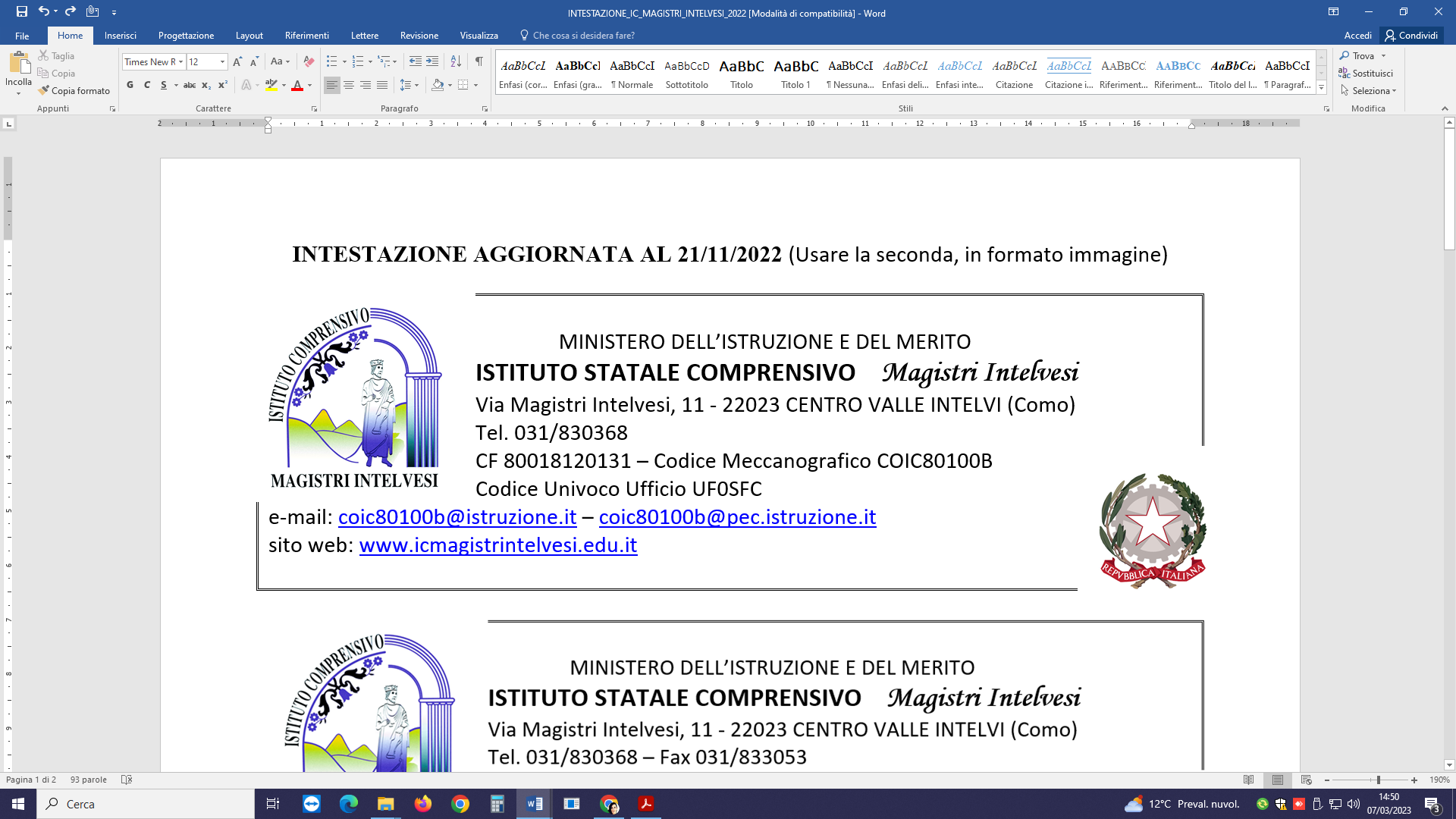 REPORT FINALE PROGETTI E USCITE DIDATTICHE SCUOLA DELL’INFANZIA DI _____________________ A.S. ______/_________VALUTAZIONE PROGETTI/LABORATORI SVOLTI1)Titolo:Responsabile interno/esterno:Contenuti trattati:Tempi e fasi di realizzazione:Modalità di svolgimento:Obiettivi raggiunti/risultati: Conclusioni:2)Titolo:Responsabile interno/esterno:Contenuti trattati:Tempi e fasi di realizzazione:Modalità di svolgimento:Obiettivi raggiunti/risultati: Conclusioni:3)Titolo:Responsabile interno/esterno:Contenuti trattati:Tempi e fasi di realizzazione:Modalità di svolgimento:Obiettivi raggiunti/risultati: Conclusioni:VALUTAZIONE GITE E USCITE DIDATTICHE EFFETTUATELuogo, data 						Il referente di plesso/L’ins. _________________DataLuogoOsservazioni